ウッドバッジ研修所参加者　報告会のご案内令和５年５月に実施されましたウッドバッジ研修所スカウトコース、令和５年度の課程別研修会に参加されました方々の報告会を、下記の通り開催しますのでご案内いたします。記１．日　　時： ２０２３年８月５日（土）１９時～２０時５０分２．受　　付： １８時４５分開始３．場    所： 岡山市津高公民館　２階　第２講座室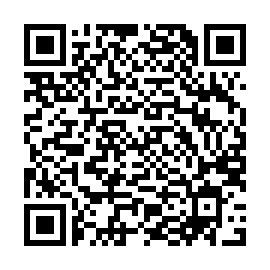 　　　　　　〒701-1144 岡山市北区栢谷1677　☎：086-294-4222　　　　　※お車でお越しの際は第２駐車場にお停めください。　　４．服　　装： 制服・マスク着用は任意５．持 参 品： ①ウッドバッジ研修所スカウトコース修了証コピー１部　　　　　　　 ②ウッドバッジ研修所スカウトコース開催要項　　　　　　　 ③ウッドバッジ研修所スカウトコース課程別研修開催要項④筆記用具６．参加申込締め切り　令和５年７月２０日厳守７．そ の 他： ①コロナ感染予防対策の下、行いますのでご理解・ご協力をお願いします。②当日、やむを得ない事情で欠席される場合等は下記宛てにご連絡ください。　　　　　　　　 岡山連盟指導者養成委員会　木村　TEL : ０９０―５７０３―６８２９　　　　　　　　 ③当日、研修所参加費補助申請書に記入していただきます。　　　　　　　 ④ウッドバッジ研修所修了胸章を授与いたします。8. タイムスケジュール以上ウッドバッジ研修所参加者報告会　参加申込書令和5年  月  日※参加申込締め切り　令和５年７月２０日厳守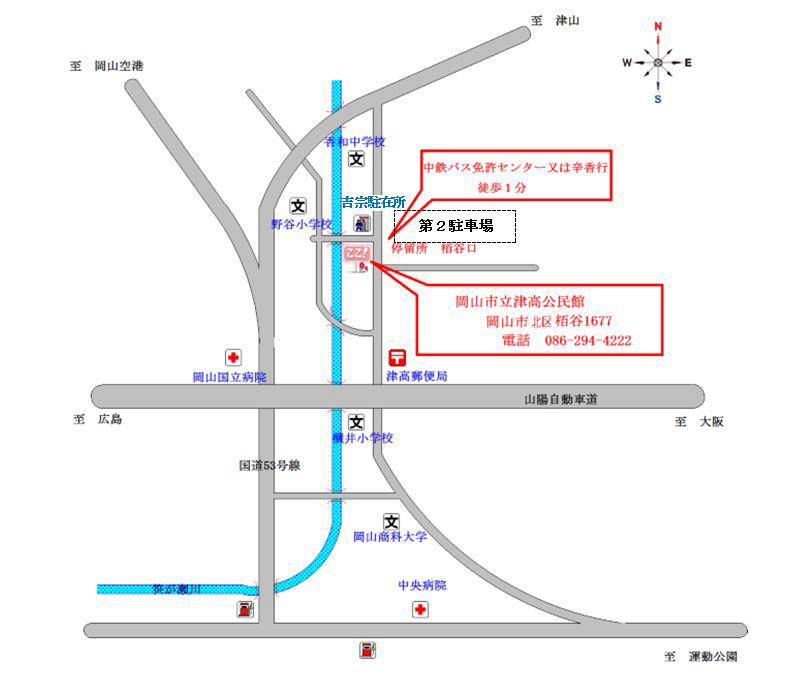 時　間内　　　容１８：４５受付開始１９：００開会１９：０５ウッドバッジ研修所スカウトコース修了胸章授与１９：１５ウッドバッジ研修所参加費補助申請書に記入１９：４５報告会２０：５０閉会団　　名名　　前携帯電話連絡先修了課程に〇で囲むBVS・CS・BS・VSBVS・CS・BS・VSBVS・CS・BS・VS